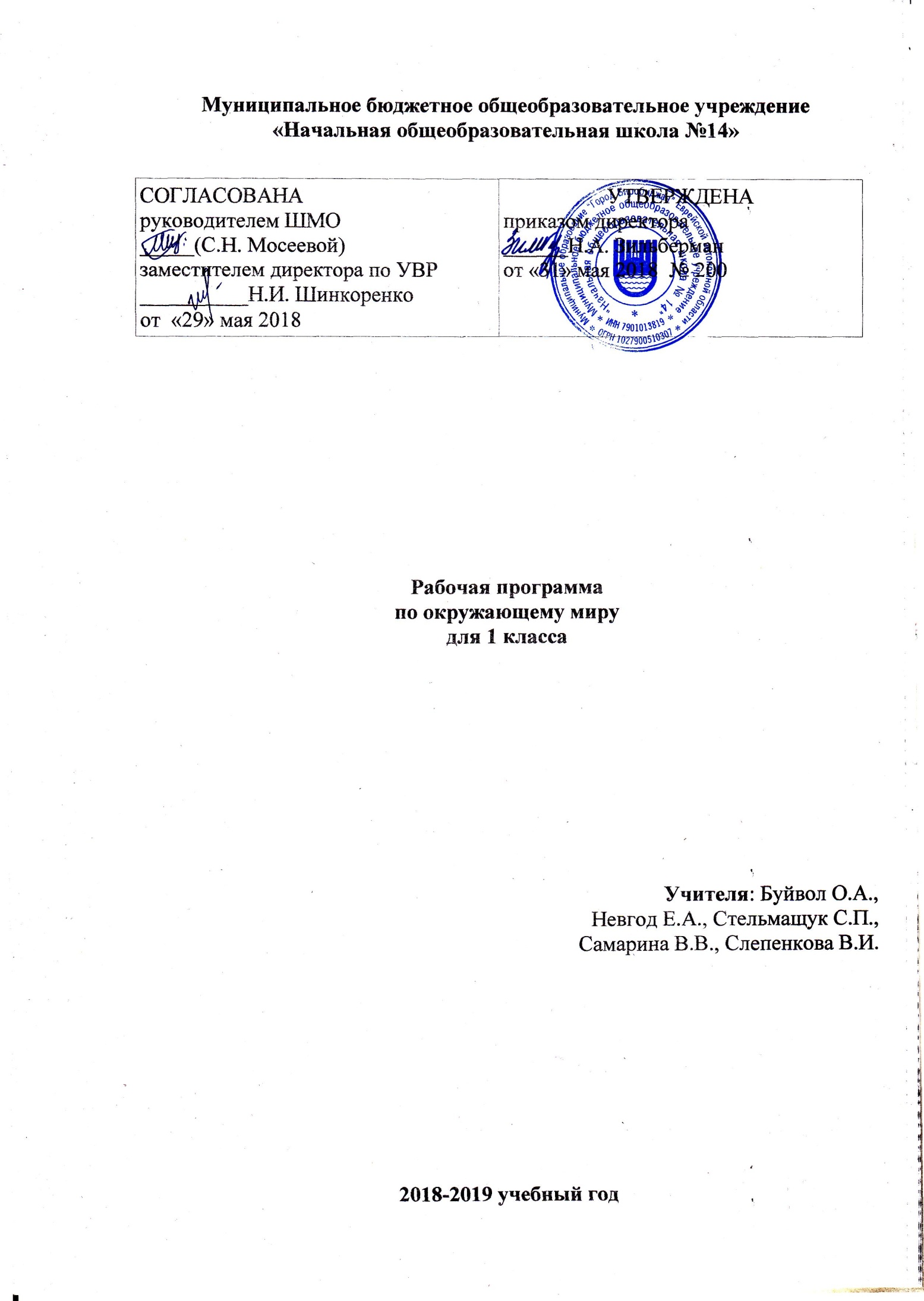 Пояснительная запискаРабочая программа составлена с ФГОС НОО (приказ Минобрнауки России от06.10.2009 № 373 «Об утверждении и введении в действие федерального государственного образовательного стандарта начального общего образования»); на основе авторской программы «Окружающий мир» 1 класс, авторы: И.В. Потапов, Г.Г. Ивченкова, Е.В. Саплина, А.И. Саплин. М.: АСТ, «Астрель». 2011г., УМК «Планета Знаний».УМК: Учебник. Окружающий мир. 1 класс. И.В.Потапов, Г.Г. Ивченкова, М.: АСТ, «Астрель». 2016 г.В учебном плане на изучение отводится 2 часа в неделю, всего 66 часов. Планируемые результаты освоения программыПредметные результаты:Человек и природаУчащиеся научатся:называть характерные признаки времён года (состояние неба, тепло или холодно, виды осадков, состояние растений и животных);различать и называть части растений (корень, стебель, лист, цветок, плод);ухаживать за комнатными растениями;правильно вести себя в природе, узнавать и называть некоторые охраняемые растения и животных;различать и называть основные части тела человека (голова, шея, туловище, руки, ноги);называть органы чувств (глаза, уши, нос, язык, кожа) и рассказывать об ихзначении;приводить примеры культурных и дикорастущих растений, диких и домашнихживотных;приводить примеры разных групп животных (насекомых, рыб, земноводных,пресмыкающихся, птиц, зверей);рассказывать о значении домашних животных в жизни человека;Учащиеся получат возможность научиться:различать объекты живой и неживой природы;характеризовать особенности времён года (состояние неба, тепло или холодно,виды осадков, состояние растений и животных);называть основные возрастные периоды жизни человека (младенец, дошкольник, школьник, подросток, взрослый, старый человек);рассказывать о мире невидимых существ (микробов) и их роли в распространении болезней;называть некоторые отличительные признаки основных групп животных (насекомых, рыб, земноводных, пресмыкающихся, птиц, зверей);рассказывать о разнообразии способов движения и питания животных;рассказывать об условиях жизни растений и животных: свет, тепло, вода, воздух, почва;различать деревья, кустарники, травы, лиственные и хвойные растения;рассказывать как развивается растение из семени;выращивать растение одним из изученных способов.Человек и обществоУчащиеся научатся:называть свои имя, отчество, фамилию, дату рождения, домашний адрес;выражать приветствие, благодарность, просьбу;выполнять элементарные правила личной гигиены, пользоваться предметамиличной гигиены;рассказывать о профессиях родителей и работников школы;проявлять уважительное отношение к окружающим людям;выполнять основные правила безопасного поведении дома, в школе, на улице, на железной дороге, в природе и общественных местах;приводить примеры видов труда людей;узнавать герб и флаг России, назвать её столицу;различать и называть виды транспорта (наземный, воздушный, водный).Учащиеся получат возможность научиться:различать виды эмоционального состояния человека (грустный, весёлый, удивлённый, испуганный);воспроизводить гимн России.Метапредметные  результаты:РегулятивныеУчащиеся научатся:определять последовательность изучения материала, опираясь на иллюстративный ряд «маршрутного листа» (под руководством учителя);определять своё продвижение в овладении содержанием курса, что уже усвоено и что предстоит усвоить с опорой на маршрутные листы.Учащиеся могут научиться:осуществлять контроль за усвоением учебного материала при выполнении заданий учебника;замечать и исправлять свои ошибки и ошибки одноклассников;осуществлять взаимопроверку при работе в паре.ПознавательныеУчащиеся научатся:понимать информацию, представленную в виде текста, рисунков, схем;называть и различать окружающие предметы и их признаки;устанавливать правильную последовательность событий (времён года, месяцев, дней недели, времени суток).Учащиеся могут научиться:осуществлять поиск информации при выполнении заданий и подготовке проектов;сравнивать объекты, выделяя сходства и различия;группировать различные предметы по заданному признаку.КоммуникативныеУчащиеся научатся:отвечать на вопросы, задавать вопросы для уточнения непонятного;выслушивать друг друга, договариваться, работая в паре;участвовать в коллективном обсуждении рабочей проблемы;высказывать эмоционально-ценностное отношение к природе родного края, к своей семье, здоровому образу жизни;соблюдать простейшие нормы речевого этикета: здороваться, прощаться, благодарить.Учащиеся могут научиться:быть терпимыми к другим мнениям, учитывать их в совместной работе, приходить к общему решению, работая в паре;строить продуктивное взаимодействие и сотрудничество со сверстниками и взрослыми для реализации проектной деятельности (под руководством учителя).ЛичностныеУ учащихся будут сформированы: ориентация на выполнение основных правил безопасного поведения в школе, дома, на улице, в общественных местах;понимание необходимости выполнения правил личной гигиены для сохранения здоровья;понимание необходимости бережного отношения к природе;адекватное восприятие содержательной оценки своей работы учителем.Учащиеся получат возможность для формирования:понимания значения изучения курса «Окружающий мир»;понимания Родины, как родного края, родной природы, семьи, друзей;понимания ценности заботливого и уважительного отношения к своей семье, взаимопомощи и взаимоподдержки членов семьи и друзей;понимания своей сопричастности к жизни страны;внимательного отношения к красоте окружающего мира, природы своей Родины.                                  Содержание Пришла пора учиться (13 часов)Что изучает предмет «Окружающий мир». Ты и твоё имя. Ты учишься в школе. Устройство школьного здания. Занятия в школе. Правила поведения в школе. Профессии работников школы. Взаимоотношения учитель – ученик, ученик – ученик. Необходимость бережного отношения к школьному имуществу. Во дворе школы. Устройство школьного двора. Дорога в школу. Основные правила безопасного поведения на улице. Твой распорядок дня.Человек (13 часов)Как развивается человек: младенец, дошкольник, младший школьник, подросток, взрослый, старый. Основные особенности каждого возрастного периода. Как человек воспринимает окружающий мир. Органы чувств человека: глаза, нос, уши, язык, кожа и их значение. Человеку важно быть здоровым. Основные условия здорового образа жизни: правильное питание, соответствующая погоде одежда, закаливание, занятия физкультурой и спортом. Предупреждение инфекционных заболеваний. Эмоциональные состояния от восприятия явлений окружающего мира: грусть, веселье, злость, испуг, спокойствие, удивление и т.п. Способность замечать эмоциональные состояния окружающих людей, сопереживать им. Первые представления о самонаблюдении и самоконтроле. Значение внимательности и наблюдательности в жизни человека.Природа в жизни человека (21 час)Природа живая и неживая. Явления природы. Первые представления о воде и воздухе. Времена года. Временные периоды: год, месяц, неделя, сутки. Общее представление о сезонных ритмах. Особенности погоды в разные времена года. Сезонные изменения в жизни растений и животных. Мир растений. Строение растения (на примере  цветкового): корень, стебель, лист, цветок, плод с семенами. Жизненные формы растений: деревья, кустарники, травы. Лиственные и хвойные растения. Дикорастущие и культурные растения. Ядовитые растения. Как развивается растение. Условия жизни растений: свет, тепло, вода, воздух, почва. Комнатные растения, уход за ними. Значение комнатных растений в жизни человека. Мир животных. Где живут животные. Строение и разнообразие животных: насекомые, рыбы, земноводные, пресмыкающиеся, птицы, звери. Движение и питание животных. Что необходимо животным для жизни. Дикие и домашние животные. Уход за домашними животными. Значение домашних животных в жизни человека. Необходимость бережного отношения к растениям и животным. Редкие растения и животные, и х охрана. Красная книга.Человек среди людей (15 часов)Наша страна – Россия. Столица, герб, флаг, гимн. Представление о народах, населяющих нашу страну. Дом, домашний адрес. Общее представление о городе и селе. Как строят дома. Семья, её состав. Статус ребёнка в семье (дочь, сын, внук, внучка, брат, сестра). Родственные связи. Внимательное и заботливое отношение членов семьи друг к другу, обязанности членов семьи, профессии родителей. Отдых в семье. Основные правила безопасного поведения дома. Основные формы культурного поведения в обществе: приветствие, выражение благодарности, умение высказывать просьбу, умение вести себя за столом, дома и в гостях, в транспорте и общественных местах.Экскурсии: по школе, во дворе школы, в природу (начало осени, середина осени, зима, весна).Согласно письму Департамента государственной политики в сфере общего образования Министерства образования и науки РФ от 18.10.2013 года № 08-1484 об изучении в системе общего образования правил безопасного поведения вблизи железной дороги и с целью активизации информационной работы по профилактике случаев травмирования детей на железных дорогах, в учебную программу курса «Окружающий мир» включены темы уроков по правилам безопасного поведения при нахождении на территории объектов инфраструктуры железнодорожного транспорта.Тематическое планирование№ темыСодержаниеКол-во часовЭкскурсииКол-во проверочныхработКол-во практических работ1Пришла пора учиться1351-2Человек13-133Природа в жизни человека211134Человек среди людей19213№урокаСодержание (раздел, тема урока)Кол-во часовХарактеристика деятельности учащихсяПришла пора учиться (13 часов)Пришла пора учиться (13 часов)Пришла пора учиться (13 часов)Пришла пора учиться (13 часов)1Что такое окружающий мир. 1Рассказывают, что изображено на иллюстрации в учебнике. Отвечают на вопросы учителя (с опорой на иллюстрации). Называют и различают окружающие предметы и их признаки.Сопоставляют признаки предметов и явлений, определяют сходства и различия. Группируют предметы по заданному признаку. Устанавливают правильную последовательность событий (с опорой на рисунки). Знакомятся с одноклассниками. Обсуждают правила общения со сверстниками и взрослыми в школе, дома, на улице и выполняют их. Задают вопросы сверстникам и взрослым по заданной теме.Ориентируются в школе (находят свой класс, своё место в классе). Выделяют то, что уже усвоено и что подлежит усвоению. Работают в малых группах, в парах. Находят нужную информацию в справочнике учебника. Объясняют значение правил поведения в школе и на улице. Рассказывают о значении школы в жизни детей.Оценивать своё поведение и поведение других детей в школе, во дворе школы, на улице.2Ты и твоё имя. Урок – игра.1Рассказывают, что изображено на иллюстрации в учебнике. Отвечают на вопросы учителя (с опорой на иллюстрации). Называют и различают окружающие предметы и их признаки.Сопоставляют признаки предметов и явлений, определяют сходства и различия. Группируют предметы по заданному признаку. Устанавливают правильную последовательность событий (с опорой на рисунки). Знакомятся с одноклассниками. Обсуждают правила общения со сверстниками и взрослыми в школе, дома, на улице и выполняют их. Задают вопросы сверстникам и взрослым по заданной теме.Ориентируются в школе (находят свой класс, своё место в классе). Выделяют то, что уже усвоено и что подлежит усвоению. Работают в малых группах, в парах. Находят нужную информацию в справочнике учебника. Объясняют значение правил поведения в школе и на улице. Рассказывают о значении школы в жизни детей.Оценивать своё поведение и поведение других детей в школе, во дворе школы, на улице.3Экскурсия «Твоя школа». 1Рассказывают, что изображено на иллюстрации в учебнике. Отвечают на вопросы учителя (с опорой на иллюстрации). Называют и различают окружающие предметы и их признаки.Сопоставляют признаки предметов и явлений, определяют сходства и различия. Группируют предметы по заданному признаку. Устанавливают правильную последовательность событий (с опорой на рисунки). Знакомятся с одноклассниками. Обсуждают правила общения со сверстниками и взрослыми в школе, дома, на улице и выполняют их. Задают вопросы сверстникам и взрослым по заданной теме.Ориентируются в школе (находят свой класс, своё место в классе). Выделяют то, что уже усвоено и что подлежит усвоению. Работают в малых группах, в парах. Находят нужную информацию в справочнике учебника. Объясняют значение правил поведения в школе и на улице. Рассказывают о значении школы в жизни детей.Оценивать своё поведение и поведение других детей в школе, во дворе школы, на улице.4Твоя школа. 1Рассказывают, что изображено на иллюстрации в учебнике. Отвечают на вопросы учителя (с опорой на иллюстрации). Называют и различают окружающие предметы и их признаки.Сопоставляют признаки предметов и явлений, определяют сходства и различия. Группируют предметы по заданному признаку. Устанавливают правильную последовательность событий (с опорой на рисунки). Знакомятся с одноклассниками. Обсуждают правила общения со сверстниками и взрослыми в школе, дома, на улице и выполняют их. Задают вопросы сверстникам и взрослым по заданной теме.Ориентируются в школе (находят свой класс, своё место в классе). Выделяют то, что уже усвоено и что подлежит усвоению. Работают в малых группах, в парах. Находят нужную информацию в справочнике учебника. Объясняют значение правил поведения в школе и на улице. Рассказывают о значении школы в жизни детей.Оценивать своё поведение и поведение других детей в школе, во дворе школы, на улице.5Экскурсия «Во дворе школы». 1Рассказывают, что изображено на иллюстрации в учебнике. Отвечают на вопросы учителя (с опорой на иллюстрации). Называют и различают окружающие предметы и их признаки.Сопоставляют признаки предметов и явлений, определяют сходства и различия. Группируют предметы по заданному признаку. Устанавливают правильную последовательность событий (с опорой на рисунки). Знакомятся с одноклассниками. Обсуждают правила общения со сверстниками и взрослыми в школе, дома, на улице и выполняют их. Задают вопросы сверстникам и взрослым по заданной теме.Ориентируются в школе (находят свой класс, своё место в классе). Выделяют то, что уже усвоено и что подлежит усвоению. Работают в малых группах, в парах. Находят нужную информацию в справочнике учебника. Объясняют значение правил поведения в школе и на улице. Рассказывают о значении школы в жизни детей.Оценивать своё поведение и поведение других детей в школе, во дворе школы, на улице.6Во дворе школы.1Рассказывают, что изображено на иллюстрации в учебнике. Отвечают на вопросы учителя (с опорой на иллюстрации). Называют и различают окружающие предметы и их признаки.Сопоставляют признаки предметов и явлений, определяют сходства и различия. Группируют предметы по заданному признаку. Устанавливают правильную последовательность событий (с опорой на рисунки). Знакомятся с одноклассниками. Обсуждают правила общения со сверстниками и взрослыми в школе, дома, на улице и выполняют их. Задают вопросы сверстникам и взрослым по заданной теме.Ориентируются в школе (находят свой класс, своё место в классе). Выделяют то, что уже усвоено и что подлежит усвоению. Работают в малых группах, в парах. Находят нужную информацию в справочнике учебника. Объясняют значение правил поведения в школе и на улице. Рассказывают о значении школы в жизни детей.Оценивать своё поведение и поведение других детей в школе, во дворе школы, на улице.7Экскурсия «Вот и лето прошло». 1Рассказывают, что изображено на иллюстрации в учебнике. Отвечают на вопросы учителя (с опорой на иллюстрации). Называют и различают окружающие предметы и их признаки.Сопоставляют признаки предметов и явлений, определяют сходства и различия. Группируют предметы по заданному признаку. Устанавливают правильную последовательность событий (с опорой на рисунки). Знакомятся с одноклассниками. Обсуждают правила общения со сверстниками и взрослыми в школе, дома, на улице и выполняют их. Задают вопросы сверстникам и взрослым по заданной теме.Ориентируются в школе (находят свой класс, своё место в классе). Выделяют то, что уже усвоено и что подлежит усвоению. Работают в малых группах, в парах. Находят нужную информацию в справочнике учебника. Объясняют значение правил поведения в школе и на улице. Рассказывают о значении школы в жизни детей.Оценивать своё поведение и поведение других детей в школе, во дворе школы, на улице.8Вот и лето прошло. 1Рассказывают, что изображено на иллюстрации в учебнике. Отвечают на вопросы учителя (с опорой на иллюстрации). Называют и различают окружающие предметы и их признаки.Сопоставляют признаки предметов и явлений, определяют сходства и различия. Группируют предметы по заданному признаку. Устанавливают правильную последовательность событий (с опорой на рисунки). Знакомятся с одноклассниками. Обсуждают правила общения со сверстниками и взрослыми в школе, дома, на улице и выполняют их. Задают вопросы сверстникам и взрослым по заданной теме.Ориентируются в школе (находят свой класс, своё место в классе). Выделяют то, что уже усвоено и что подлежит усвоению. Работают в малых группах, в парах. Находят нужную информацию в справочнике учебника. Объясняют значение правил поведения в школе и на улице. Рассказывают о значении школы в жизни детей.Оценивать своё поведение и поведение других детей в школе, во дворе школы, на улице.9Экскурсия «Дорога в школу».1Объясняют значение некоторых дорожных знаков. Моделируют дорогу от дома до школы (возможные опасности и правила безопасного поведения).10Дорога в школу. 1Объясняют значение некоторых дорожных знаков. Моделируют дорогу от дома до школы (возможные опасности и правила безопасного поведения).11Твой распорядок дня. 1Обсуждают значение правильной организации распорядка дня.12Экскурсия «Осень». 1Наблюдают признаки ранней осени и называют их, сравнивают наблюдения с иллюстрациями в учебнике.Выделяют то, что уже усвоено и что подлежит усвоению.13Осень. Проверочная работа № 1 по теме «Пришла пора». 1Наблюдают признаки ранней осени и называют их, сравнивают наблюдения с иллюстрациями в учебнике.Выделяют то, что уже усвоено и что подлежит усвоению.Человек (13 часов)Человек (13 часов)Человек (13 часов)Человек (13 часов)14Как ты рос. 1Объясняют значение правил личной гигиены и выполняют их. Составляют устный рассказ из 2-3 предложений.15Как ты воспринимаешь мир. Практическая работа.1Воспринимают свойства предметов с помощью органов чувств, объясняют, как с помощью органов чувств различать предметы и их признаки.16Как ты воспринимаешь мир. Урок – путешествие.1Воспринимают свойства предметов с помощью органов чувств, объясняют, как с помощью органов чувств различать предметы и их признаки.17Твоё тело. 1Объясняют значение правильного питания. Объясняют значение физкультуры и спорта, выполняют упражнения утренней зарядки, придумывают свои упражнения. Составляют меню.Выбирают одежду, соответствующую сезону и обстоятельствам.18Как ты питаешься. 1Объясняют значение правильного питания. Объясняют значение физкультуры и спорта, выполняют упражнения утренней зарядки, придумывают свои упражнения. Составляют меню.Выбирают одежду, соответствующую сезону и обстоятельствам.19Твоя одежда. Практическая работа.1Объясняют значение правильного питания. Объясняют значение физкультуры и спорта, выполняют упражнения утренней зарядки, придумывают свои упражнения. Составляют меню.Выбирают одежду, соответствующую сезону и обстоятельствам.20Твоя одежда. 1Объясняют значение правильного питания. Объясняют значение физкультуры и спорта, выполняют упражнения утренней зарядки, придумывают свои упражнения. Составляют меню.Выбирают одежду, соответствующую сезону и обстоятельствам.21Будь здоров! Практическая работа.1Объясняют значение правильного питания. Объясняют значение физкультуры и спорта, выполняют упражнения утренней зарядки, придумывают свои упражнения. Составляют меню.Выбирают одежду, соответствующую сезону и обстоятельствам.22Будь здоров! 1Объясняют значение правильного питания. Объясняют значение физкультуры и спорта, выполняют упражнения утренней зарядки, придумывают свои упражнения. Составляют меню.Выбирают одежду, соответствующую сезону и обстоятельствам.23Твоё настроение. 1Оценивают своё эмоциональное состояние и выполняют элементарные приёмы управления собой. Различают эмоциональные состояния людей. Осваивают нормы поведения при работе в парах, оценивают своё поведение и поведение партнёра при выполнении задания в парах.Находят дополнительную информацию в справочнике, в учебнике.Выполняют задания, тренирующие внимание и память в разнообразных видах деятельности.24Твоё настроение. 1Оценивают своё эмоциональное состояние и выполняют элементарные приёмы управления собой. Различают эмоциональные состояния людей. Осваивают нормы поведения при работе в парах, оценивают своё поведение и поведение партнёра при выполнении задания в парах.Находят дополнительную информацию в справочнике, в учебнике.Выполняют задания, тренирующие внимание и память в разнообразных видах деятельности.25Будь внимательным! 1Оценивают своё эмоциональное состояние и выполняют элементарные приёмы управления собой. Различают эмоциональные состояния людей. Осваивают нормы поведения при работе в парах, оценивают своё поведение и поведение партнёра при выполнении задания в парах.Находят дополнительную информацию в справочнике, в учебнике.Выполняют задания, тренирующие внимание и память в разнообразных видах деятельности.26Будь внимательным! Проверочная работа №2 по теме «Человек».1Оценивают своё эмоциональное состояние и выполняют элементарные приёмы управления собой. Различают эмоциональные состояния людей. Осваивают нормы поведения при работе в парах, оценивают своё поведение и поведение партнёра при выполнении задания в парах.Находят дополнительную информацию в справочнике, в учебнике.Выполняют задания, тренирующие внимание и память в разнообразных видах деятельности.Природа в жизни человека (21 час)Природа в жизни человека (21 час)Природа в жизни человека (21 час)Природа в жизни человека (21 час)27Полна природа удивленья.1Различают объекты живой и неживой природы. Приводят примеры различных явлений природы. Сравнивают объекты и явления природы между собой, соотносят явления, наблюдаемые в природе, с иллюстрациями. Классифицируют объекты живой и неживой природы по разным признакам. Самостоятельно подбирают иллюстративный и текстовой материал, характеризующий времена года. 28Вода и воздух. Практическая работа.1Различают объекты живой и неживой природы. Приводят примеры различных явлений природы. Сравнивают объекты и явления природы между собой, соотносят явления, наблюдаемые в природе, с иллюстрациями. Классифицируют объекты живой и неживой природы по разным признакам. Самостоятельно подбирают иллюстративный и текстовой материал, характеризующий времена года. 29Вода и воздух. Практическая работа.1Различают объекты живой и неживой природы. Приводят примеры различных явлений природы. Сравнивают объекты и явления природы между собой, соотносят явления, наблюдаемые в природе, с иллюстрациями. Классифицируют объекты живой и неживой природы по разным признакам. Самостоятельно подбирают иллюстративный и текстовой материал, характеризующий времена года. 30Экскурсия «Зима». 1Наблюдают признаки зимы и называть их, сравнивают наблюдения с иллюстрациями в учебнике.31Зима. 1Наблюдают признаки зимы и называть их, сравнивают наблюдения с иллюстрациями в учебнике.32Времена года. 1Наблюдают признаки зимы и называть их, сравнивают наблюдения с иллюстрациями в учебнике.33Как устроено растение. Практическая работа.1Называют части растения, сравнивают части растений, выделяя общие и отличительные признаки, описывают растения по признакам (цвет, форма, размер).34Как устроено растение.1Называют части растения, сравнивают части растений, выделяя общие и отличительные признаки, описывают растения по признакам (цвет, форма, размер).35Деревья, кустарники, травы. 1Определяют принадлежность растений к деревьям, кустарникам, травам, выделяют отличительные особенности лиственных и хвойных деревьев. Приводят примеры культурных и дикорастущих растений, растений леса, луга, сада, огорода, ядовитых растений.36Деревья, кустарники, травы. 1Определяют принадлежность растений к деревьям, кустарникам, травам, выделяют отличительные особенности лиственных и хвойных деревьев. Приводят примеры культурных и дикорастущих растений, растений леса, луга, сада, огорода, ядовитых растений.37Как развиваются растения. 1Получают информацию с помощью схем и рисунков. Самостоятельно проводят простейшие опыты, делают выводы на основе наблюдаемых явлений. Проводят опыты по проращиванию семян фасоли, по выращиванию растений из черенков домашних растений, луковиц, ведут наблюдения, фиксируют результаты.38Как развиваются растения. Опыты. 1Получают информацию с помощью схем и рисунков. Самостоятельно проводят простейшие опыты, делают выводы на основе наблюдаемых явлений. Проводят опыты по проращиванию семян фасоли, по выращиванию растений из черенков домашних растений, луковиц, ведут наблюдения, фиксируют результаты.39Растения в нашем классе. 1Получают информацию с помощью схем и рисунков. Самостоятельно проводят простейшие опыты, делают выводы на основе наблюдаемых явлений. Проводят опыты по проращиванию семян фасоли, по выращиванию растений из черенков домашних растений, луковиц, ведут наблюдения, фиксируют результаты.40Насекомые, птицы, рыбы, звери. 1Характеризуют поведение наблюдаемых животных. Приводят примеры насекомых, рыб, птиц и зверей, называют основные признаки каждой группы. Определяют принадлежность животных к группам по тому или иному признаку. Объясняют различие между дикими и домашними животными. Составляют Красную книгу (по материалам учебника), дополняют её.41Насекомые, птицы, рыбы, звери. 1Характеризуют поведение наблюдаемых животных. Приводят примеры насекомых, рыб, птиц и зверей, называют основные признаки каждой группы. Определяют принадлежность животных к группам по тому или иному признаку. Объясняют различие между дикими и домашними животными. Составляют Красную книгу (по материалам учебника), дополняют её.42Жизнь животных. 1Характеризуют поведение наблюдаемых животных. Приводят примеры насекомых, рыб, птиц и зверей, называют основные признаки каждой группы. Определяют принадлежность животных к группам по тому или иному признаку. Объясняют различие между дикими и домашними животными. Составляют Красную книгу (по материалам учебника), дополняют её.43Жизнь животных. 1Характеризуют поведение наблюдаемых животных. Приводят примеры насекомых, рыб, птиц и зверей, называют основные признаки каждой группы. Определяют принадлежность животных к группам по тому или иному признаку. Объясняют различие между дикими и домашними животными. Составляют Красную книгу (по материалам учебника), дополняют её.44Домашние животные. 1Характеризуют поведение наблюдаемых животных. Приводят примеры насекомых, рыб, птиц и зверей, называют основные признаки каждой группы. Определяют принадлежность животных к группам по тому или иному признаку. Объясняют различие между дикими и домашними животными. Составляют Красную книгу (по материалам учебника), дополняют её.45Домашние животные. 1Характеризуют поведение наблюдаемых животных. Приводят примеры насекомых, рыб, птиц и зверей, называют основные признаки каждой группы. Определяют принадлежность животных к группам по тому или иному признаку. Объясняют различие между дикими и домашними животными. Составляют Красную книгу (по материалам учебника), дополняют её.46Береги природу, человек!1Обсуждают правила поведения в природе и выполняют их. Распределяют роли при выполнении задания в парах, фиксируют правильные ответы и ошибки в таблице, оценивают количество ошибок. 47Береги природу, человек! Проверочная работа № 3 по теме «Природа в жизни человека».1Обсуждают правила поведения в природе и выполняют их. Распределяют роли при выполнении задания в парах, фиксируют правильные ответы и ошибки в таблице, оценивают количество ошибок. Человек среди людей (19 часов)Человек среди людей (19 часов)Человек среди людей (19 часов)Человек среди людей (19 часов)48Наша Родина. 1Узнают государственные символы России: герб, гимн, флаг. Обсуждают многонациональность нашей Родины. Рассказывают по рисункам об изменении облика Москвы, разнообразии населённых пунктов России. Называют свой домашний адрес. Составляют рассказ о доме, улице и о своём городе.49-50Наш дом. Практическая работа.2Узнают государственные символы России: герб, гимн, флаг. Обсуждают многонациональность нашей Родины. Рассказывают по рисункам об изменении облика Москвы, разнообразии населённых пунктов России. Называют свой домашний адрес. Составляют рассказ о доме, улице и о своём городе.51-52Наши родственники. 2Обсуждают значение семьи в жизни человека, поддерживают традиции семьи, уважают старших. Рассказывают о составе семьи, о ситуациях взаимопомощи, о проведении совместного досуга. Приводят примеры профессий людей. Оценивают свои возможности по самообслуживанию и выполнению домашних обязанностей. Моделируют обстановку комнаты ученика.Обсуждают, как встречать и провожать гостей, дарить и принимать подарки.53-54Хороший день. 2Обсуждают значение семьи в жизни человека, поддерживают традиции семьи, уважают старших. Рассказывают о составе семьи, о ситуациях взаимопомощи, о проведении совместного досуга. Приводят примеры профессий людей. Оценивают свои возможности по самообслуживанию и выполнению домашних обязанностей. Моделируют обстановку комнаты ученика.Обсуждают, как встречать и провожать гостей, дарить и принимать подарки.55Экскурсия в природу «Весна». 1Наблюдают за объектами неживой и живой природы, составляют описание объектов природы по плану. Сравнивают ранее наблюдаемые явления в природе с тем, что происходит в настоящее время. Объясняют причины некоторых наблюдаемых явлений, фиксируют результаты наблюдений и опытов. Обсуждают правила поведения в природе и выполняют их. Рассказывают, подбирают стихи и рисунки о временах года.56Весна. 1Наблюдают за объектами неживой и живой природы, составляют описание объектов природы по плану. Сравнивают ранее наблюдаемые явления в природе с тем, что происходит в настоящее время. Объясняют причины некоторых наблюдаемых явлений, фиксируют результаты наблюдений и опытов. Обсуждают правила поведения в природе и выполняют их. Рассказывают, подбирают стихи и рисунки о временах года.57Наша безопасность. Практическая работа.1Обсуждают правила культурного и безопасного поведения в школе, дома, на улице, на транспорте и выполняют их. Оценивают возможность возникновения опасных ситуаций, обсуждают правила их предупреждения. Моделируют различные ситуации, участвуют в ролевых играх на тему «Безопасное поведение».Сравнивают и классифицируют предметы (на примере транспорта).Сочиняют рассказ о путешествии (в паре), соблюдают очерёдность высказываний.Приводят примеры профессий людей. Самостоятельно используют справочник, размещённый в учебнике.58Наша безопасность. Проверочная работа № 4 по теме «Человек среди людей».1Обсуждают правила культурного и безопасного поведения в школе, дома, на улице, на транспорте и выполняют их. Оценивают возможность возникновения опасных ситуаций, обсуждают правила их предупреждения. Моделируют различные ситуации, участвуют в ролевых играх на тему «Безопасное поведение».Сравнивают и классифицируют предметы (на примере транспорта).Сочиняют рассказ о путешествии (в паре), соблюдают очерёдность высказываний.Приводят примеры профессий людей. Самостоятельно используют справочник, размещённый в учебнике.59Будем вежливы.1Обсуждают правила культурного и безопасного поведения в школе, дома, на улице, на транспорте и выполняют их. Оценивают возможность возникновения опасных ситуаций, обсуждают правила их предупреждения. Моделируют различные ситуации, участвуют в ролевых играх на тему «Безопасное поведение».Сравнивают и классифицируют предметы (на примере транспорта).Сочиняют рассказ о путешествии (в паре), соблюдают очерёдность высказываний.Приводят примеры профессий людей. Самостоятельно используют справочник, размещённый в учебнике.60Будем вежливы. 1Обсуждают правила культурного и безопасного поведения в школе, дома, на улице, на транспорте и выполняют их. Оценивают возможность возникновения опасных ситуаций, обсуждают правила их предупреждения. Моделируют различные ситуации, участвуют в ролевых играх на тему «Безопасное поведение».Сравнивают и классифицируют предметы (на примере транспорта).Сочиняют рассказ о путешествии (в паре), соблюдают очерёдность высказываний.Приводят примеры профессий людей. Самостоятельно используют справочник, размещённый в учебнике.61Мы едем, едем, едем… Мчит по рельсам электричка.1Обсуждают правила культурного и безопасного поведения в школе, дома, на улице, на транспорте и выполняют их. Оценивают возможность возникновения опасных ситуаций, обсуждают правила их предупреждения. Моделируют различные ситуации, участвуют в ролевых играх на тему «Безопасное поведение».Сравнивают и классифицируют предметы (на примере транспорта).Сочиняют рассказ о путешествии (в паре), соблюдают очерёдность высказываний.Приводят примеры профессий людей. Самостоятельно используют справочник, размещённый в учебнике.62Профессии на железной дороге. 1Обсуждают правила культурного и безопасного поведения в школе, дома, на улице, на транспорте и выполняют их. Оценивают возможность возникновения опасных ситуаций, обсуждают правила их предупреждения. Моделируют различные ситуации, участвуют в ролевых играх на тему «Безопасное поведение».Сравнивают и классифицируют предметы (на примере транспорта).Сочиняют рассказ о путешествии (в паре), соблюдают очерёдность высказываний.Приводят примеры профессий людей. Самостоятельно используют справочник, размещённый в учебнике.63Скоро лето.1Обсуждают правила культурного и безопасного поведения в школе, дома, на улице, на транспорте и выполняют их. Оценивают возможность возникновения опасных ситуаций, обсуждают правила их предупреждения. Моделируют различные ситуации, участвуют в ролевых играх на тему «Безопасное поведение».Сравнивают и классифицируют предметы (на примере транспорта).Сочиняют рассказ о путешествии (в паре), соблюдают очерёдность высказываний.Приводят примеры профессий людей. Самостоятельно используют справочник, размещённый в учебнике.64Скоро лето.1Обсуждают правила культурного и безопасного поведения в школе, дома, на улице, на транспорте и выполняют их. Оценивают возможность возникновения опасных ситуаций, обсуждают правила их предупреждения. Моделируют различные ситуации, участвуют в ролевых играх на тему «Безопасное поведение».Сравнивают и классифицируют предметы (на примере транспорта).Сочиняют рассказ о путешествии (в паре), соблюдают очерёдность высказываний.Приводят примеры профессий людей. Самостоятельно используют справочник, размещённый в учебнике.65Экскурсия. Весна в природе.1Обсуждают правила культурного и безопасного поведения в школе, дома, на улице, на транспорте и выполняют их. Оценивают возможность возникновения опасных ситуаций, обсуждают правила их предупреждения. Моделируют различные ситуации, участвуют в ролевых играх на тему «Безопасное поведение».Сравнивают и классифицируют предметы (на примере транспорта).Сочиняют рассказ о путешествии (в паре), соблюдают очерёдность высказываний.Приводят примеры профессий людей. Самостоятельно используют справочник, размещённый в учебнике.66Практическая работа. Наша безопасность.1Обсуждают правила безопасного поведения в школе, дома, на улице, на транспорте и выполняют их. Оценивают возможность возникновения опасных ситуаций, обсуждают правила их предупреждения.